Färglägg ditt Periodiska system!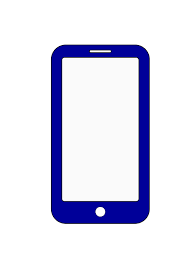 Lista över grundämnenas kemiska tecken samt namn på svenska och inom parentes det på engelska när detta namn skiljer sig från det svenskaAc aktinium (actinium)Ag silverAl aluminium (aluminium [UK], aluminum [US])Am americiumAr argonAs arsenik arsenicAt astat astatineAu guld goldB bor boronBa bariumBe berylliumBh bohriumBi vismut (bismuth)Bk berkeliumBr brom (bromium)C kol (carbon)Ca kalcium (calcium)Cd kadmium (cadmium)Ce ceriumCf californiumCl klor (chlorine)Cm curiumCn coperniciumCo kobolt (cobolt)Cr krom (chromium)Cs cesium (caesium [UK], cesium [US])Cu koppar (copper)Db dubniumDs darmstadtiumDy dysprosiumEr erbiumEs einsteiniumEu europiumF fluor (fluorine)Fe järn (iron)Fl fleroviumFm fermiumFr franciumGa galliumGd gadoliniumGe germaniumH väte (hydrogen)He heliumHf hafniumHg kvicksilver (mercury)Ho holmiumHs hassiumI jod (iodine)In indiumIr iridiumK kalium (potassium)Kr kryptonLa lantan (lanthanum)Li litium (lithium)Lr lawrenciumLu lutetiumLv livermoriumMc moskovium (moscovium)Md mendeleviumSvenska EngelskaMg magnesiumMn mangan (manganese)Mo molybden (molybdenum)Mt meitneriumN kväve (nitrogen)Na natrium (sodium)Nb niob (niobium)Nd neodym (neodymium)Ne neonNh nihoniumNi nickelNo nobeliumNp neptuniumO syre (oxygen)Og oganessonOs osmiumP fosfor (phosphorus)Pa protaktinium (protactinium)Pb bly leadPd palladiumPm prometiumPo poloniumPr praseodym (praseodymium)Pt platina (platinum)Pu plutoniumRa radiumRb rubidiumRe rheniumRf rutherfordiumRg röntgenium (roentgenium)Rh rodium (rhodium)Rn radonRu ruteniumS svavel (sulfur)Sb antimon (antimony)Sc skandium (scandium)Se selen (selenium)Sg seaborgiumSi kisel (silicon)Sm samariumSn tenn (tin)Sr strontiumTa tantal (tantalum)Tb terbiumTc teknetium (technetium)Te tellur (tellurium)Th torium (thorium)Ti titan (titanium)Tl tallium (thallium)Tm tulium (thulium)Ts tenness (tennessine)U uran (uranium)V vanadin (vanadium)W volfram (tungsten)Xe xenonY yttriumYb ytterbiumZn zink (zinc)Zr zirkonium (zirconiuGrundämnenAllt runtomkring oss är uppbyggt av pyttesmå atomer av olika sorter. Det finns totalt 118 olika sorters atomer och varje sort är ett eget grundämne. Istället för att skriva ut hela namnet brukar man använda ett nummer och ett tecken på en eller två bokstäver. Den lättaste och minsta sorten väte har atomnumret 1 och tecknet H, eftersom det heter hydrogenium på latin. Näst lättaste ämnet helium har atomnumret 2 och tecknet He. Du hittar hela listan på baksidan av detta papper. Periodiska systemet är som en karta över alla de 118 grundämnena. På nästa blad hittar du ett tomt periodiskt system. Din uppgift är att färglägga det och här får du lite förslag på grundämnen som kan ha samma färger.GaserH, He, N, O, F, Ne, Cl, Ar, Kr, Xe och Rn är gaser vid rumstemperatur. VätskorHg och Br är vätskor vid rumstemperatur.Fasta icke-metallerB, C, Si, P, S, As, Se, Te, I och At är fasta ämnen men inte metaller.Konstgjorda grundämnenGrundämnena som har atomnummer 94-118 har aldrig hittats i naturen utan bara framställts i laboratorier. (113, 115, 117 och 118 fick sina namn först 2016.)Naturliga metallerResten av grundämnena finns naturligt på jorden, även om vissa av dem är väldigt ovanliga. De är metaller, vilket innebär att de leder värme, elektricitet och glänser.  Grundämnen som kan finnas i mobilenEftersom alla rutor redan är ifyllda kan du antingen mål över på något sätt eller be om ett nytt periodiskt system för att markera ”mobilgrundämnena”.Metaller: In, Sn, Al, K, Y, La, Tb, Pr, Eu, Dy, Gd, Li, Co, Cu, Ag, Au, Ta, Ni, Nd, Sb, As, Pb, Mg och Ni.Icke-metaller: Samt icke-metallerna O, Si, P, Ga, Br och C1HGRUNDÄMNENAS PERIODISKA SYSTEMGRUNDÄMNENAS PERIODISKA SYSTEMGRUNDÄMNENAS PERIODISKA SYSTEMGRUNDÄMNENAS PERIODISKA SYSTEMGRUNDÄMNENAS PERIODISKA SYSTEMGRUNDÄMNENAS PERIODISKA SYSTEMGRUNDÄMNENAS PERIODISKA SYSTEMGRUNDÄMNENAS PERIODISKA SYSTEMGRUNDÄMNENAS PERIODISKA SYSTEMGRUNDÄMNENAS PERIODISKA SYSTEMGRUNDÄMNENAS PERIODISKA SYSTEM2He3Li4Be: Gaser: Vätskor: Fasta icke-metaller: Konstgjorda ämnen: Gaser: Vätskor: Fasta icke-metaller: Konstgjorda ämnen: Gaser: Vätskor: Fasta icke-metaller: Konstgjorda ämnen: Naturliga metaller:::: Naturliga metaller:::: Naturliga metaller:::: Naturliga metaller:::: Naturliga metaller:::: Naturliga metaller:::5B6C7N8O9F10Ne11Na12Mg: Gaser: Vätskor: Fasta icke-metaller: Konstgjorda ämnen: Gaser: Vätskor: Fasta icke-metaller: Konstgjorda ämnen: Gaser: Vätskor: Fasta icke-metaller: Konstgjorda ämnen: Naturliga metaller:::: Naturliga metaller:::: Naturliga metaller:::: Naturliga metaller:::: Naturliga metaller:::: Naturliga metaller:::13Al14Si15P16S17Cl18Ar19K20Ca21Sc22Ti23V24Cr25Mn26Fe27Co28Ni29Cu30Zn31Ga32Ge33As34Se35Br36Kr37Rb38Sr39Y   40Zr41Nb42Mo43Tc44Ru45Rh46Pd47Ag48Cd49In50Sn51Sb52Te53I54Xe55Cs56Ba*72Hf73Ta74W75Re76Os77Ir78Pt79Au80Hg81Tl82Pb83Bi84Po85At86Rn87Fr88Ra**104Rf105Db106Sg107Bh108Hs109Mt110Ds111Rg112Cn113Nh114Fl115Mc116Lv117Ts118Og*57La58Ce59Pr60Nd61Pm62Sm63Eu64Gd65Tb66Dy67Ho68Er69Tm70Yb71Lu**89Ac90Th91Pa92U93Np94Pu95Am96Cm97Bk98Cf99Es100Fm101Md102No103Lr